Die Einleitung ...trifft nicht zu(Leerraum bis zum Ende der Skala)trifft voll zu... enthält die erforderlichen Angaben (Autor, Titel, Thema, Aspekt).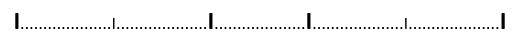 ... stellt ggf. Bezüge zu Epochen und/oder Autoren her.Interpretation des GedichtsInterpretation des GedichtsDie im ersten Gedicht enthaltene Thematik/Problematik/Aussage wird erkannt und am Text schlüssig erklärt.Aussagen zum Text/den Texten werden durch geeignete Textstellen belegt.Die Struktur bzw. der Aufbau des Gedichtes wird erkannt.Sprachliche und formale Gestaltungselemente (z.B.: Sprechhaltung, Metrum, Bildlichkeit) werden sinnvoll zu Inhalt und Struktur in Beziehung gesetzt.VergleichVergleichDer in der zweiten Teilaufgabe genannte Vergleichsaspekt wird an den Gedichten schlüssig dargestellt.Der Aufbau des Vergleichs lässt eine klare, zielorientierte Gliederung erkennen.SpracheSprachesiehe Korrekturhilfe zur sprachlichen LeistungSonstige Bemerkungen Sonstige Bemerkungen 